附件2：交通指南    一、上海银星皇冠假日酒店    1、酒店地址：上海市番禹路400号    2、酒店电话：(86-21) 6145 8888     二、交通指南    1、浦东机场至酒店乘出租车至酒店需170元左右。乘机场二线至静安寺站下,换成76路公交车至番禹路新华路站下车。虹桥机场、虹桥火车站至酒店乘出租车至酒店需60元左右。乘地铁10号线到交通大学站（四号口）下车，步行600米到达酒店。    三、参考地图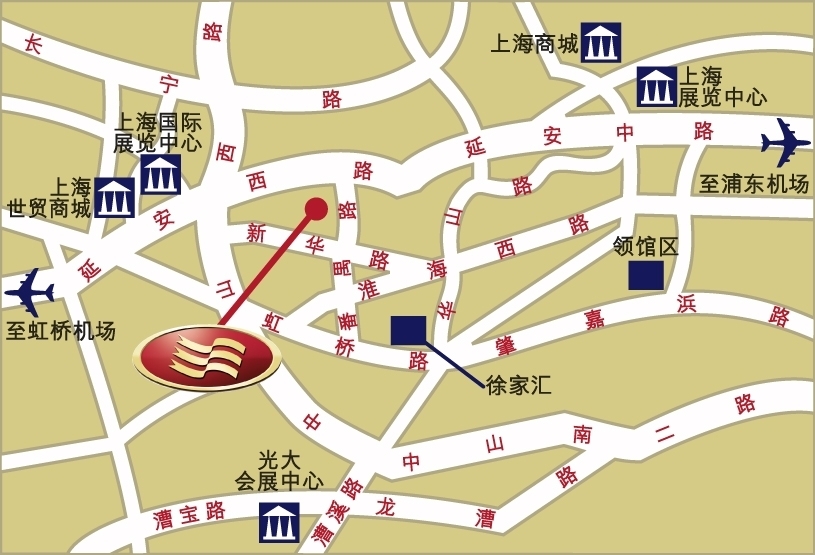 